FOUR SEASONS Four Seasons JetTel: NOT_SETEmail: NOT_SETOPENING DATE: 2015GENERAL MANAGER:   Jet FeaturesThe Four Seasons Private Jet Experience began in 2015, featuring a fully customised jet. The aircraft is operated by Titan Airways and the tour is operated by TCS. Design:Every aspect of the reimagined aircraft has been strategically designed with premium, handcrafted finishes and intuitive functionality in mindA sense of space is created through custom seat configuration, contrasting colour palettes and contemporary designWith the widest and tallest cabin in its class, there’s more room to socialise, dine and relax  Seats:Designed for the ultimate in comfort with a purpose-built ottoman to allow for spontaneous social interaction between everyone on boardEach chair offers 6.5 feet (2 metres) of personal space, extends to lie fully flat and is paired with a plush ottoman, providing extended leg room or, when conversation strikes, a comfortable companion seatWith quality and comfort of the utmost importance, the Italian leather used onboard has been chosen for its thickness, suppleness and durabilityFiltration:The new Four Seasons Private Jet has a hospital-grade air filtration system that renews cabin air every two to three minutes, removing 99.9 percent of particles, viruses and bacteriaLuxurious Details:In Flight ExperienceLounge in the Sky:Purposefully designed as a flexible area to highlight a variety of onboard enhancements featuring a wine cabinet, a floating bar (an aircraft first), and custom designed table with a removable champagne bucketGuests can meet and learn from chefs, wellness experts and other Four Seasons craftspeople through intimate workshops, educational demonstrations and culinary surprises in an unparalleled showcase of imagination and artistry in the airNew Culinary Feats:During flight, the Jet’s Four Seasons Executive Chef will create inspiring meals that introduce guests to new flavours and intriguing culinary perspectivesTaking into account guest preferences and dietary restrictions, the Chef will use local ingredients from the destinations along the journey for each mealDedicated Crew:Tour ExperienceAccommodations: Four Seasons hotels and resorts, plus carefully chosen boutique accommodations in destinations where there is no Four SeasonsItineraries and Excursions:Each journey includes a range of planned excursions in each destinationThe most popular tours are conducted in small groups of 6 to 8 people maximum, with private tour guides for each group; most options have groups smaller than this, and all experiences are private to Four SeasonsEach guest's experience may be customised with special optionsService Team:A Guest Services Manager is available from the day guests book to help begin planning a bespoke experience, and guests also have the freedom and flexibility to change their experiences in each destination closer to or even during the journeyThe on-board journey team includes a Four Seasons Concierge, Journey Manager, Assistant Journey Manager and Private Jet Chef, as well as an on-board physicianAn Advance Travel Manager is sent ahead to each destination to ensure all arrangements are in place before arrival and to provide additional support on the groundInclusive Experience:All private jet transportation, Four Seasons accommodations, all meals, beverages, ground transportation, excursions, and carbon offsetting are included in the cost of a tripPRESS CONTACTS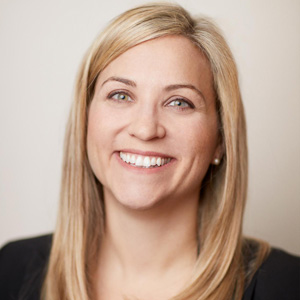 Sarah Tuite Vice President, Corporate Public Relations1165 Leslie StreetTorontoCanadaprsm@fourseasons.com+1 416 441 4350